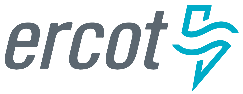 November 2023 ERCOT Monthly Operations Report Reliability and Operations Subcommittee Meeting January 08, 2024Table of Contents1.	Report Highlights	22.	Frequency Control	32.1.	Frequency Events	32.2.	ERCOT Contingency Reserve Events	42.3.	Responsive Reserve Events	42.4.	Load Resource Events	43.	Reliability Unit Commitment	54.	IRR, Wind, and Solar Generation as a Percent of Load	65.	Largest Net-Load Ramps	86.	Congestion Analysis	96.1.	Notable Constraints	96.2.	Generic Transmission Constraint Congestion	136.3.	Manual Overrides	136.4.	Congestion Costs for Calendar Year 2023	137.	System Events	147.1.	ERCOT Peak Load	147.2.	Load Shed Events	147.3.	Stability Events	157.4.	Notable PMU Events	157.5.	DC Tie Curtailment	157.6.	TRE/DOE Reportable Events	157.7.	New/Updated Constraint Management Plans	157.8.	New/Modified/Removed RAS	157.9.	New Procedures/Forms/Operating Bulletins	158.	Emergency Conditions	168.1.	OCNs	168.2.	Advisories	168.3.	Watches	168.4.	Emergency Notices	169.	Application Performance	179.1.	TSAT/VSAT Performance Issues	179.2.	Communication Issues	179.3.	Market System Issues	1710.	Model Updates	17Appendix A: Real-Time Constraints	19Report HighlightsThe unofficial ERCOT peak demand was 56,515 MW for the month of November on 11/08/2023 HE 16:00; this was 69 MW more than the previous November record of 56,446 MW set on 11/12/2019 HE 08:00, and 28,993 MW less than the previous all-time record of 85,508 MW set on 8/10/2023 HE 18:00.There were 6 frequency events. There were no Watches for the month of November.There was 1 Advisory for geomagnetic disturbance G7.3 OCN’s for PNHNDL IROL due to planned outage and topology change.1 OCN for WESTEX IROL due to planned outage and topology change.1 AANs due to conditions changing and possible future emergency condition of reserve capacity deficiency. There was 24 HRUC commitments.There were 25 days congestion on Valley Export GTC, 21 days on North Edinburg to Lobo GTC, 18 days on Panhandle GTC, 16 days on West Texas Export GTC, 8 days on Treadwell GTC, 5 days on Nelson Sharpe to Rio Hondo GTC, 5 days on Hamilton GTC, 4 days on East Texas GTC, 3 days on Wharton County GTC, 1 days on Zapata Starr GTC, and 1 days on North to Houston GTC, There was no activity on the remaining GTCs during the month. Frequency ControlFrequency EventsThe ERCOT Interconnection experienced 6 frequency events, which resulted from units tripping. The shortest event duration was 00:03:29 and the longest was 00:05:59.A summary of the frequency events is provided below. The reported frequency events meet one of the following criteria: Delta Frequency is 60 mHz or greater; the MW loss is 350 MW or greater; resource trip event triggered ECRS deployment. Frequency events that have been identified as Frequency Measurable Events (FME) for purposes of BAL-001-TRE-2 analysis are highlighted in blue. When analyzing frequency events, ERCOT evaluates PMU data according to industry standards. Events with an oscillating frequency of less than 1 Hz are inter-area, while higher frequencies indicate local events. Industry standards specify that damping ratio for inter-area oscillations should be 3.0% or greater. For the frequency events listed below, the ERCOT system met these standards and transitioned well after each disturbance. In the case of negative delta frequency, the MW Loss column could refer to load loss.(Note: All data on this graph encompasses frequency event analysis based on BAL-001-TRE-2.)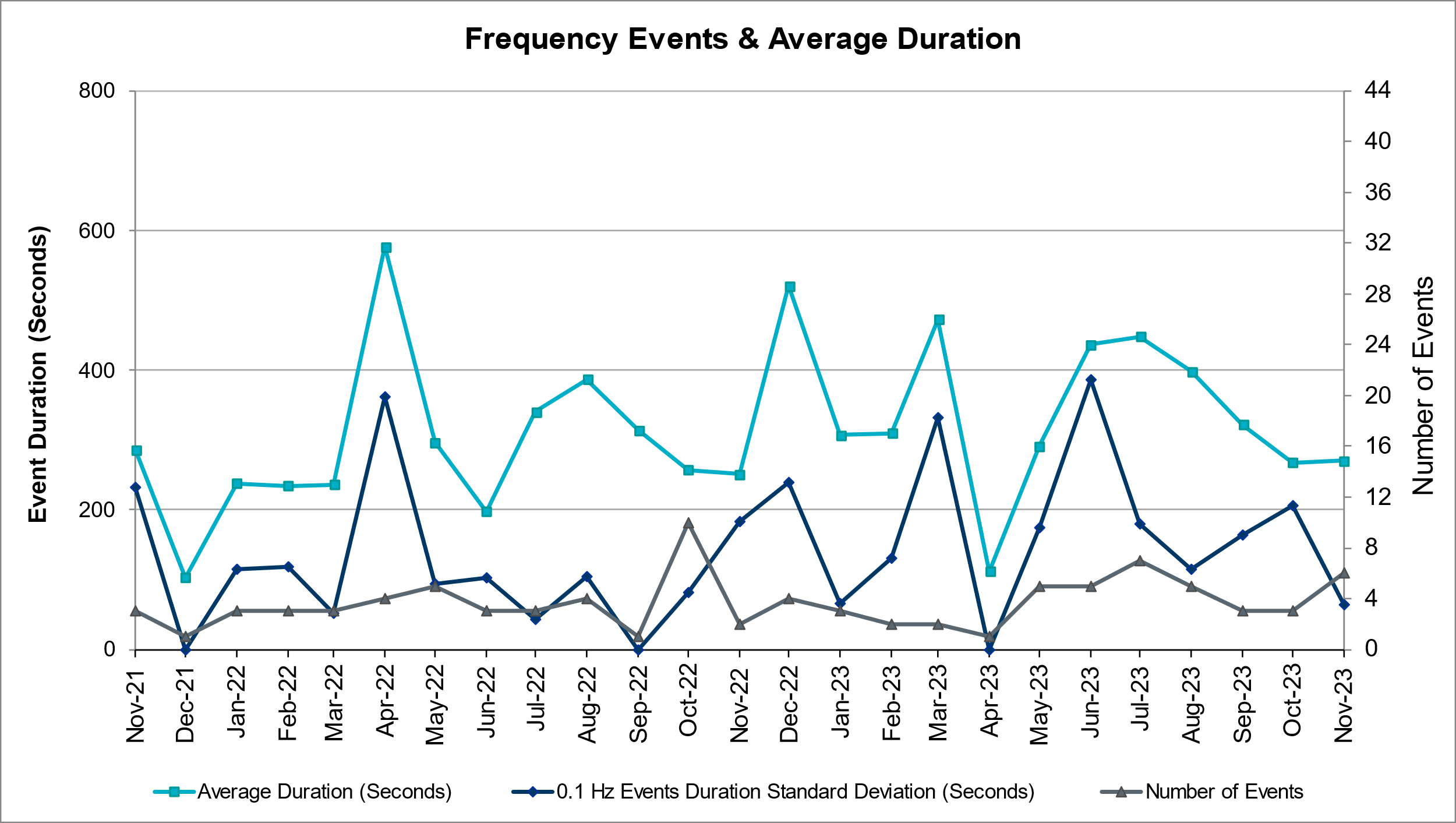 ERCOT Contingency Reserve EventsThere were 2 events where ERCOT Contingency Reserve MWs were released to SCED. The events highlighted in blue were related to frequency events reported in Section 2.1 above.Responsive Reserve EventsThere were 0 events where Responsive Reserve MWs were released to SCED. Load Resource EventsNone.Reliability Unit CommitmentERCOT reports on Reliability Unit Commitments (RUC) monthly. Commitments are reported grouped by operating day and weather zone. The total number of hours committed is the sum of the hours for all the units in the specified region. Additional information on RUC commitments can be found on the MIS secure site at Grid  Generation  Reliability Unit Commitment.There were no DRUC commitments.There was 24 HRUC commitments.IRR, Wind, and Solar Generation as a Percent of LoadThe graph below shows the maximum, minimum and average aggregate solar, wind and IRR output as a percentage of total ERCOT load when evaluated as 10-minute averaged intervals, over the past 13 months. Current wind and solar generation and penetration records are listed in the footnote below. Maximum IRR penetration for the month was 62.11% on 11/21/2023 interval ending 13:10 and minimum IRR penetration for the month was 1.74% on 11/22/2023 interval ending 17:40.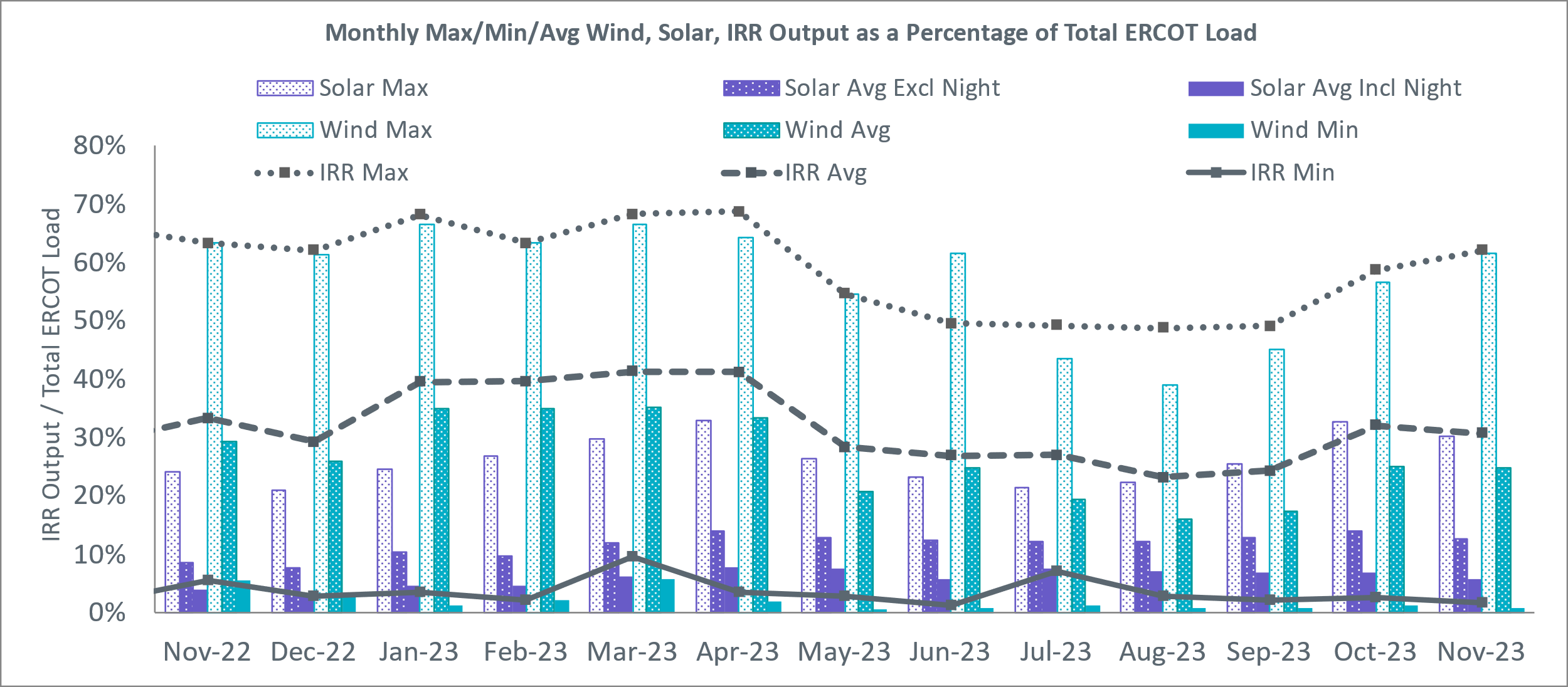 During the hour of peak load for the month, hourly integrated wind generation was 9,453 MW and solar generation was 8,739 MW. The graph below shows the wind and solar penetration percentage during the hour of the peak load in the last 13 months.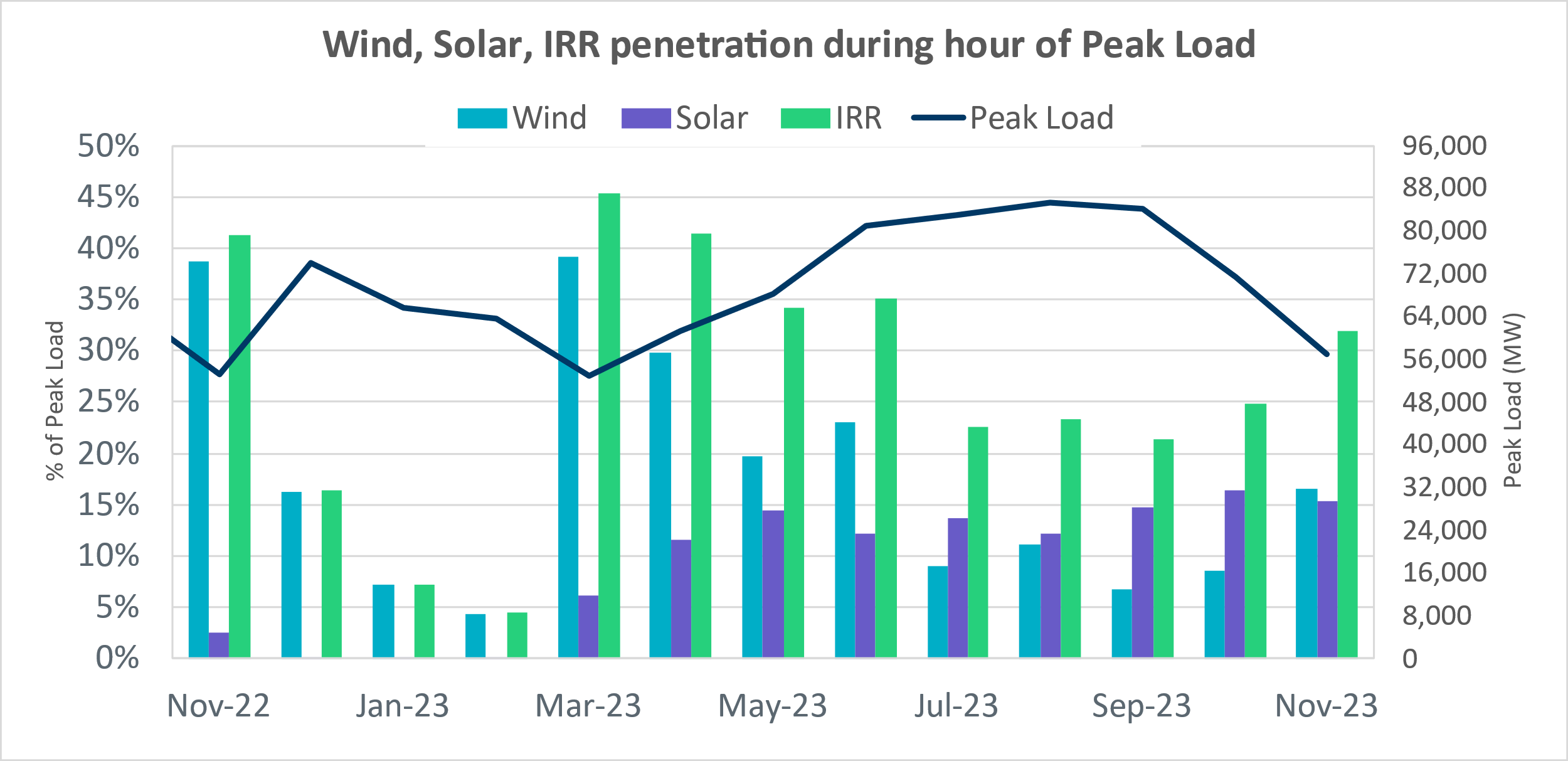 Lastly, the graph below shows the minimum wind, solar and IRR output during the peak load hour as a percentage of the daily peak load for every day in the month.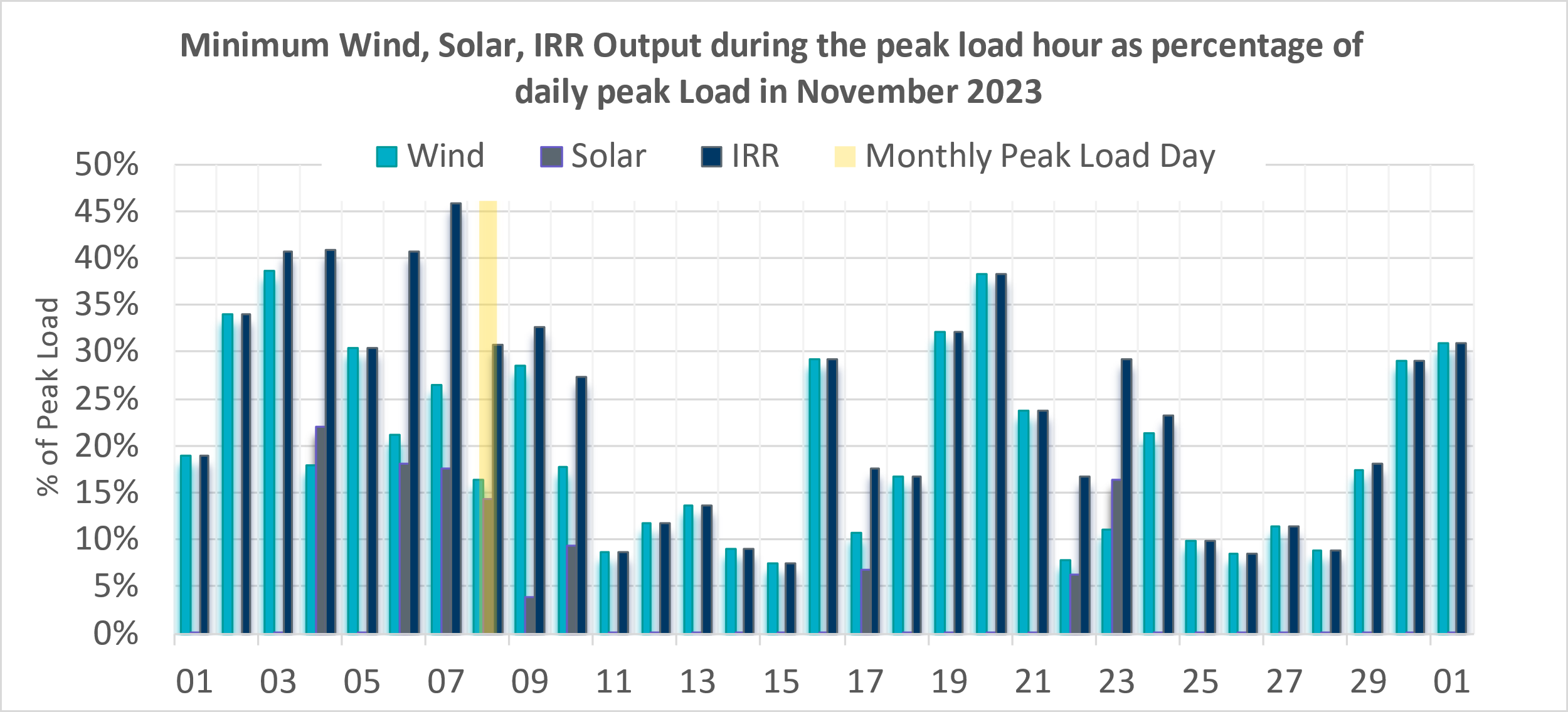 Largest Net-Load RampsThe net-load ramp is defined as the change in net-load (load minus wind and PVGR generation) during the defined time horizon. Such a variation in net-load needs to be accommodated in grid operations to ensure that the reliability of the grid is satisfactorily maintained. The largest net-load ramp during 5-min, 10-min, 15-min, 30-min and 60-min in November 2023 is 1426 MW, 2810 MW, 3991 MW, 6762 MW, and 10976 MW, respectively. The comparison with respect to the historical values is given in the table below.Congestion AnalysisNotable ConstraintsNodal protocol section 3.20 specifies that ERCOT shall identify transmission constraints that are binding in Real-Time three or more Operating Days within a calendar month. As part of this process, ERCOT reports congestion that meets this criterion to ROS. In addition, ERCOT also highlights notable constraints that have an estimated congestion rent exceeding $1,000,000 for a calendar month. These constraints are detailed in the table below, including approved transmission upgrades from TPIT that may provide some congestion relief based on ERCOT’s engineering judgement. Rows highlighted in blue indicate the congestion was affected by one or more outages. For a list of all constraints activated in SCED, please see Appendix A at the end of this report.Generic Transmission Constraint CongestionThere were 25 days congestion on Valley Export GTC, 21 days on North Edinburg to Lobo GTC, 18 days on Panhandle GTC, 16 days on West Texas Export GTC, 8 days on Treadwell GTC, 5 days on Nelson Sharpe to Rio Hondo GTC, 5 days on Hamilton GTC, 4 days on East Texas GTC, 3 days on Wharton County GTC, 1 days on Zapata Starr GTC, and 1 days on North to Houston GTC, There was no activity on the remaining GTCs during the month. Note: This is how many times a constraint has been activated to avoid exceeding a GTC limit, it does not imply an exceedance of the GTC occurred or that the GTC was binding.Manual OverridesThere were no overrides for the month of November.Congestion Costs for Calendar Year 2023The following table represents the top twenty active constraints for the calendar year based on the estimated congestion rent attributed to the congestion. ERCOT updates this list on a monthly basis.System EventsERCOT Peak LoadThe unofficial ERCOT peak load for the month was 56,515 MW and occurred on 11/08/2023, during hour ending 16:00.Load Shed EventsNone.Stability EventsNone.Notable PMU EventsERCOT analyzes PMU data for any significant system disturbances that do not fall into the Frequency Events category reported in section 2.1. The results are summarized in this section once the analysis has been completed.There were no PMU events outside of those reported in section 2.1.DC Tie CurtailmentNone.TRE/DOE Reportable EventsBPUB Submitted a DOE-417 on 11/17/2023 for Damage or destruction to its FacilityNew/Updated Constraint Management PlansThere were 2 CMP modifications: MP_2023_06, MP_2023_07New/Modified/Removed RASNone.New Procedures/Forms/Operating BulletinsEmergency ConditionsOCNsAdvisoriesWatchesNone.Emergency NoticesNone.Application PerformanceTSAT/VSAT Performance IssuesNoneCommunication IssuesNone.Market System IssuesNone.Model UpdatesThe Downstream Production Change (DPC) process allows ERCOT to make changes in the on-line Network Operations Model without loading a completely new model.  The purpose of this process is to allow for reliable grid operations as system conditions change between designated Network Operations Model database loads.  The DPC process is limited in scope to just those items listed below, with equipment ratings updates being the most common.  ERCOT has seen a rise in the use of the DPC process to make on-line updates to the Network Operations Model in recent years, instead of through the standard Network Operations Model Change Request process.Static Line ratings (Interim Update)Dynamic Line ratings (non-Interim Update)Autotransformer ratings (non-Interim Update)Breaker and Switch Normal status (Interim Update)Contingency Definitions (Interim Update)RAP and RAS changes or additions (Interim Update)Net Dependable and Reactive Capability (NDCRC) values (Interim Update)Impedance Updates (non-Interim)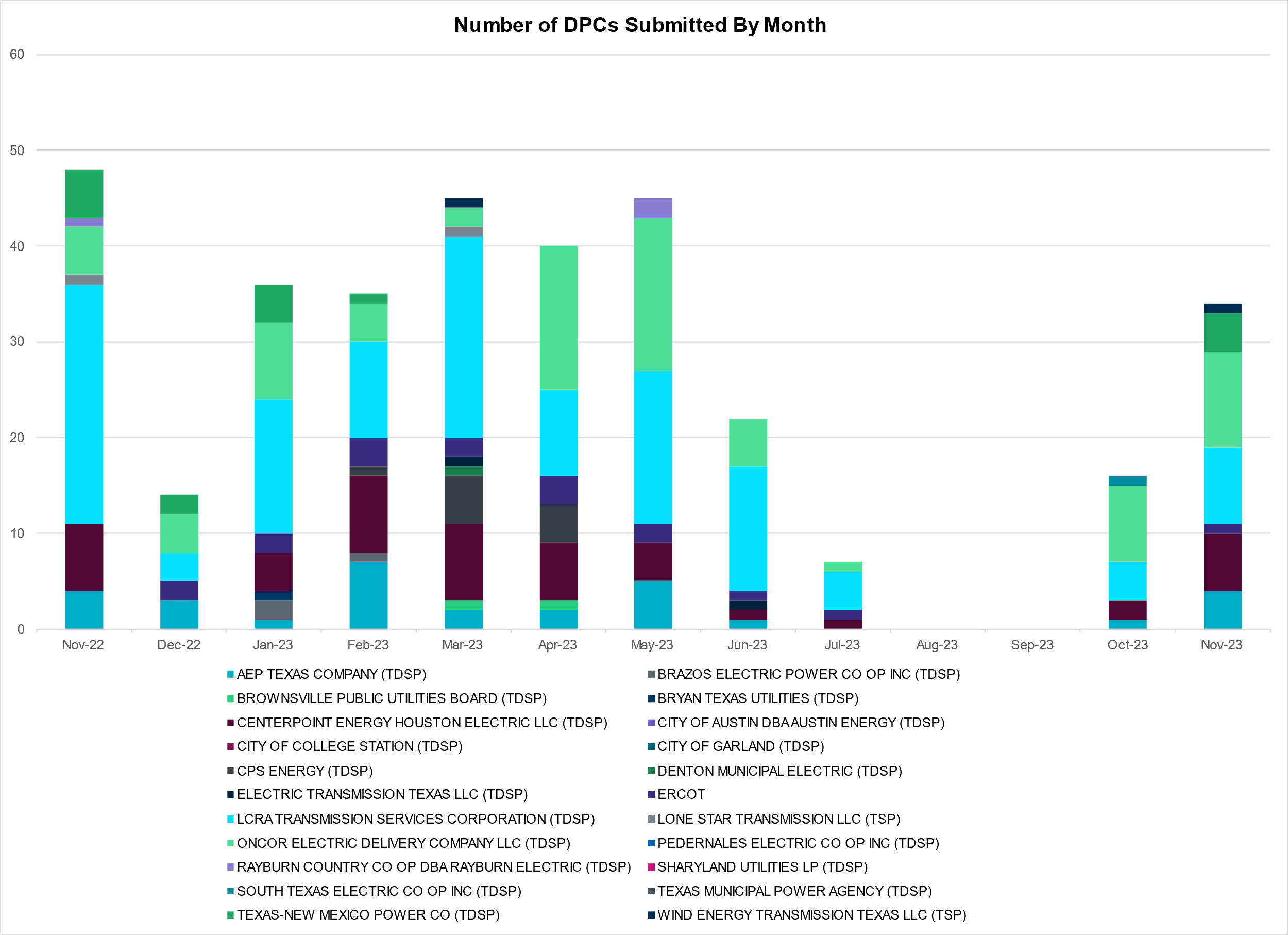 Appendix A: Real-Time ConstraintsThe following is a complete list of constraints activated in SCED. Full contingency descriptions can be found in the Standard Contingencies List located on the MIS secure site at Grid  Generation  Reliability Unit Commitment.Date and TimeDelta FrequencyMax/Min FrequencyDuration of EventPMU Data PMU Data MW LossLoadIRRInertiaDate and Time(Hz)(Hz)Duration of EventOscillation Mode (Hz)Damping RatioMW Loss(MW)% (GW-s)11/7/2023 10:03:040.06759.91400:04:290.9114%42347,34150%190,59311/9/2023 12:37:360.09659.91800:03:290.517%51249,59735%225,36911/13/2023 6:21:410.07759.90500:03:381.2611%61142,16315%217,17911/13/2023 7:10:44-0.07160.10300:05:590.7416%-64842,79212%218,90211/13/2023 10:28:230.12659.88300:05:391.476%74844,71019%223,61911/20/2023 23:39:170.08059.90400:03:470.725%55441,04560%162,615Date and Time Released to SCEDDate and Time RecalledDuration of EventMaximum MWs ReleasedComments11/13/2023 6:2111/13/2023 6:250:03:32148.7Unit Trip11/13/2023 10:2811/13/2023 10:330:04:52546.1Unit TripDate and Time Released to SCEDDate and Time RecalledDuration of EventMaximum MWs ReleasedCommentsN/AN/AN/AN/AN/AResource Location# of ResourcesOperating DayTotal # of Hours Committed Total MWhs Reason for CommitmentSOUTH_CENTRAL111/5/202351,585 SYSTEM CAPACITY NORTH_CENTRAL 111/5/202364,375 SYSTEM CAPACITY NORTH_CENTRAL 111/5/202341,700 SYSTEM CAPACITY NORTH_CENTRAL111/6/20231239 SYSTEM CAPACITY COAST 111/8/202361,483SYSTEM CAPACITYNORTH_CENTRAL 111/8/202361,914 SYSTEM CAPACITY COAST111/10/20235780 SYSTEM CAPACITY SOUTH_CENTRAL111/10/202361,380SYSTEM CAPACITYNORTH_CENTRAL111/11/2023486SYSTEM CAPACITYNORTH_CENTRAL111/10/2023161,600SYSTEM CAPACITYSOUTH_CENTRAL111/11/202361,380SYSTEM CAPACITYEAST111/11/20234680SYSTEM CAPACITYNORTH_CENTRAL111/12/202381,168SYSTEM CAPACITYSOUTH_CENTRAL111/12/202361,380SYSTEM CAPACITYNORTH_CENTRAL111/12/20236108SYSTEM CAPACITYEAST111/12/20235850SYSTEM CAPACITYCOAST111/12/20236936SYSTEM CAPACITYSOUTH_CENTRAL111/13/2023153,450SYSTEM CAPACITYCOAST111/13/20234608SYSTEM CAPACITYNORTH_CENTRAL111/13/202381,160SYSTEM CAPACITYEAST111/13/20235850SYSTEM CAPACITYCOAST111/14/20234608SYSTEM CAPACITYCOAST111/15/202361,476SYSTEM CAPACITYNORTH_CENTRAL111/15/20232784SYSTEM CAPACITYMonth and Year5 min10 min15 min30 min60 minNovember 2014991 MW1,689 MW2,112 MW3,289 MW5,392 MWNovember 2015915 MW1,637 MW1,995 MW3,241 MW5,516 MWNovember 2016821 MW1,404 MW1,827 MW3,166 MW5,866 MWNovember 2017877 MW1,581 MW2,078 MW3,393 MW5,708 MWNovember 2018814 MW1,553 MW2,148 MW4,109 MW7,218 MWNovember 2019940 MW1,606 MW2,269 MW3,934 MW6,317 MWNovember 2020971 MW1,264 MW1,655 MW3,061 MW5,751 MWNovember 20211,311 MW1,639 MW2,281 MW3,781 MW6,587 MWNovember 20221,107 MW1,907 MW2,764 MW5,166 MW9,218 MWNovember 20231,426 MW2,810 MW3,991 MW6,762 MW10,976 MWAll months in 2014-20232,789 MW3,018 MW4,023 MW7,209 MW10,976 MWContingency NameOverloaded Element# of Days Constraint BindingCongestion RentTransmission ProjectDMGSBTR56036__A16$20,032,855.17BASE CASEWESTEX12$17,170,417.89DCONLNG56095__D15$15,260,811.45BASE CASENE_LOB19$4,986,578.58The Lower Rio Grande Valley (LRGV) System Enhancement Project (21RPG017) will improve the NorthEd_LoboGTC to support up to 80% of total wind and solar generation capacity in the LRGV area.SN_SLON5N_SHARPE_XF112$3,496,027.28SMCEABS8CAPELL_MERK1_14$3,152,192.20DCONLNG56471__C3$2,707,662.72SDBMFID5LPLSL_LPLSE_15$2,424,860.46BASE CASEPNHNDL13$2,104,239.53SNATBEA86144__A3$2,052,828.84BASE CASEVALEXP22$2,034,647.08The Lower Rio Grande Valley (LRGV) System Enhancement Project (21RPG017) will improve but not eliminate the need for this GTC.SBWDDBM5LPLMK_LPLNE_16$1,852,049.80SBAKCED5HARGRO_TWINBU1_16$1,761,482.56SMCEABS8ESKSW_TRNT1_13$1,756,521.27DSWECCR56036__A8$1,630,078.23DMGSBIT56036__A8$1,336,032.36DLHSPRC83671__A1$1,323,049.51SVEAW_L5CEDRHI_SILT1_14$1,206,167.88AEP_TNC_Cedar_Hill_Relay_Upgrade (72213)DCHBJO25CBY_AT31$1,173,178.50DSALKLN5630__B3$994,422.15DCONLNG514040__A13$885,885.98Oncor_FW_45640_Spraberry - Polecat Creek 138 kV Line (23RPG009, MOD 45640)SMGIENW8TRU_UAT19$750,529.73SGRICOL5PAWNEE_TANGO1_15$709,086.31DBIGKEN5HAMILT_MAXWEL1_110$660,319.64AEP_TCC_HamiltonRoad-Maxwell(20RPG022, MOD 61396)DWAP_JN5BI_WAP50_A3$599,941.22SBAKCED5CEDRHI_SILT1_13$576,192.87AEP_TNC_Cedar_Hill_Relay_Upgrade (72213)MFOWLOB5LARDVN_LASCRU1_19$535,240.62AEP_TCC_Laredo VFT North - Las Cruces 138 kV Line Rebuild (58008), AEP_TCC_Las Cruces - Milo Rebuild (76076), AEP_TCC_Milo - Mines Road Rebuild (76078), AEP_TCC_Mines Road - North Laredo SW Rebuild (76080)DMTSCOS56437__F5$478,148.89SBAKCED5CONCHO_SANW0_13$467,536.27DCONLNG5CEDRHI_SILT1_13$461,549.93SMV_PAR8RIOHND_ERIOHND_111$457,791.58STEC_6687_RebuildRioHondo-ERioHondo (6687)DSCOTKW515060__B3$455,880.24DBIGKEN5REDCRE_WEISS1_13$420,192.09DMGSCON56471__C3$377,474.26XFOW58CATARI_PILONC1_14$356,469.75SCROSAN8PEARSALL_69_49$299,712.93STEC_76790_upgradePearsallAuto (76790)SBAKNOR5CEDRHI_SILT1_13$291,679.99AEP_TNC_Cedar_Hill_Relay_Upgrade (72213)SCOLBAL8CONAN_SANA1_13$284,430.48SCEDHI_5HARGRO_TWINBU1_14$254,136.72DBIGKEN5TREADW_YELWJC1_15$236,596.99BASE CASEEASTEX3$200,367.70BASE CASETRDWEL8$175,554.90SMCEESK8ESKSW_TRNT1_14$151,351.94SW_GODE515060__B6$145,268.34SBTPBNT8MYRA_VAL_13$131,729.23BEPC_TPIT4645_MYRA_SPRING (4645)SCRMSAR8CONAN_SANA1_13$122,839.08SBRAUVA8HAMILT_MAVERI1_16$119,248.29DBRNGOL8HLD_FMR13$99,554.07MFOWLOB5CATARI_PILONC1_14$94,446.38SKLELOY8LOYOLA_69_16$87,046.47DABPAB98ESTES_PECAN_1_14$85,424.66XFOW58FALFUR_PREMON1_14$80,739.06SPOTPAN9HAS_HAS23$37,578.66SBOSWHT8LKW_WHT_15$28,308.01SSTLEIN8CRTVLE_EINSTEN_14$24,264.04SMADSAP8MADDUX_SAPOWE2_13$23,641.92BASE CASEHMLTN5$22,153.15XFOW58ASHERT_CATARI1_14$20,639.53AEP_TCC_AshertontoPiloncillo138kVLine_rebuild (73100)ContingencyOverloaded Element# of 5-min SCEDEstimated Congestion Rent (2023)Elmcreek-Sanmigl 345kVPawnee Switching Station - Calaveras 345kV10033$165,032,523.72TWR(345) WAP-WLF64 & WAP-WLY72South Texas Project - Wa Parish 345kV5163$89,574,495.11MGSES TO CCRSW 345 AND BTRCK TO MGSES 345 DBLCKTTonkawa Switch - Morgan Creek Ses 345kV11860$83,818,945.12MAN_DBL_MDSSW-ODEHB_and_CONSW-QALSW_345kV_DBLCKTMidessa South Sw 138kV11605$79,014,288.16BasecaseWESTEX GTC19225$78,885,901.14BasecaseNE_LOB GTC39655$69,728,764.19BEVO to BEVO LIN 1Hamilton Road - Maverick 138kV7549$52,011,887.52Rattlesnake Rd Switch to LAKE CREEK SES LIN _ASt Johns Switch - Jewett 345kV4881$45,754,231.09SKYWEST to SKYWEST LIN 1#N/A2909$45,341,291.63BasecasePNHNDL GTC12769$42,425,611.94SKYWEST to SKYWEST LIN 1#N/A10282$41,928,489.30HICKS SWITCH to HICKS SWITCH LIN _AHicks Switch - Alliance 345kV2814$40,032,160.11SALSW - HUTTO 345KVBell County - Salado Switch 138kV4538$37,595,853.70TWR(345) WAP-WLF64 & CCK-WLY72South Texas Project - Wa Parish 345kV4025$34,465,421.37BLACKWATER DRAW SWITCH to DOUBLE MOUNTAIN SWITCH LIN 1Mackenzie Substation - Northeast Substation 115kV10272$34,171,389.75CONSW-MGSES_and_CONSW-LNGSW_345kV_DBLCKTLamesa - Jim Payne Poi 138kV5819$30,683,272.75Austro-Daffin&Dunlap-Decker 138kVSim Gideon - Bastrop City 138kV2244$28,796,696.82DMTSW TO SCOSW 345 DBLCKTKnapp - Scurry Chevron 138kV10780$27,789,207.41Manual_SGL_CONSW-MDSSW_345kV_SglCktQuail Switch - Odessa Ehv Switch 345kV3594$26,545,479.50Manual dbl ckt for NEDIN-BONILLA 345kV & RIOH-PRIM138kVBurns Sub - Rio Hondo 138kV10987$24,598,380.90DateSubjectBulletin No.11/06/2023	Real Time Desk V1 Rev 90111011/06/2023Shift Supervisor Desk V1 Rev 92	111111/06/2023Transmission and Security Desk V1 Rev 103111211/09/2023Resource Desk V1 Rev 78111311/30/2023Real Time Desk V1 Rev 91111411/30/2023Reliability Unit Commitment V1 Rev 74111511/30/2023Scripts V1 Rev 53	111611/30/2023Transmission and Security Desk V1 Rev 104	1117Date and TimeMessageNov 05, 2023 10:00 CPTERCOT issued an Advanced Action Notice (AAN) due to possible future emergency condition of reserve capacity deficiency beginning November 8, 2023 HE 1600 – HE2000. ERCOT may delay/withdraw accepted Resource Outages. ERCOT may seek up to 5,700 MW from an OAE and them make the OSA. On November 6, 2023 at 10:00 ERCOT will execute an OAE if deemed necessary. Nov 06, 2023 10:00 CPTERCOT has updated an Advanced Action Notice (AAN) due to conditions changing and possible future emergency condition of reserve capacity deficiency beginning November 8, 2023 HE 1600 – HE2000. ERCOT may delay/withdraw accepted Resource Outages. ERCOT may seek up to 5,565 MW from an OAE and them make the OSA. On November 6, 2023 at 16:00 ERCOT will execute an OAE if deemed necessary.Nov 06, 2023 16:00 CPTERCOT has updated an Advanced Action Notice (AAN) due to conditions changing and possible future emergency condition of reserve capacity deficiency beginning November 8, 2023 HE 1600 – HE2000. QSEs have updated their Resource COPs and the Outage Scheduler. At this time, ERCOT still shows potentially 6,089 MW deficient, although no additional capacity is available and will not be issuing an OSA. ERCOT has posted an updated AAN planning Assessment for reference.Nov 12, 2023 15:35 CPTERCOT Issued an OCN for PANHANDLE IROL due to planned outage and topology change.Nov 14, 2023 7:08 CPTERCOT Issued an OCN for PANHANDLE IROL due to planned outage and topology change.Nov 15, 2023 5:53 CPTERCOT issued an OCN for WESTTEX IROL due to planned outage and topology change.Nov 27, 2023 20:08 CPTERCOT Issued an OCN for PANHANDLE IROL due to planned outage and topology change.Date and TimeMessageNov 05, 2023 12:14CPTERCOT issued an Advisory for geomagnetic disturbance G7.Transmission OperatorNumber of DPCsAEP TEXAS COMPANY (TDSP)4BRAZOS ELECTRIC POWER CO OP INC (TDSP)0BROWNSVILLE PUBLIC UTILITIES BOARD (TDSP)0BRYAN TEXAS UTILITIES (TDSP)0CENTERPOINT ENERGY HOUSTON ELECTRIC LLC (TDSP)6CITY OF AUSTIN DBA AUSTIN ENERGY (TDSP)0CITY OF COLLEGE STATION (TDSP)0CITY OF GARLAND (TDSP)0CPS ENERGY (TDSP)0DENTON MUNICIPAL ELECTRIC (TDSP)0ELECTRIC TRANSMISSION TEXAS LLC (TDSP)0ERCOT1LCRA TRANSMISSION SERVICES CORPORATION (TDSP)8LONE STAR TRANSMISSION LLC (TSP)0ONCOR ELECTRIC DELIVERY COMPANY LLC (TDSP)10PEDERNALES ELECTRIC CO OP INC (TDSP)0RAYBURN COUNTRY CO OP DBA RAYBURN ELECTRIC (TDSP)0SHARYLAND UTILITIES LP (TDSP)0SOUTH TEXAS ELECTRIC CO OP INC (TDSP)0TEXAS MUNICIPAL POWER AGENCY (TDSP)0TEXAS-NEW MEXICO POWER CO (TDSP)4WIND ENERGY TRANSMISSION TEXAS LLC (TSP)1YearMonth of the YearContingency NameOverloaded ElementFrom StationTo StationCount of Days202311BASE CASEVALEXPn/an/a24202311BASE CASENE_LOBn/an/a21202311DMGSBIT56036__ATKWSWMGSES19202311DMGSBTR56036__ATKWSWMGSES19202311DCONLNG56095__DLMESAJPPOI19202311BASE CASEPNHNDLn/an/a17202311BASE CASEWESTEXn/an/a15202311DSWECCR56036__ATKWSWMGSES15202311DCONLNG514040__APCTSWDEWTP13202311SN_SLON5N_SHARPE_XF1N_SHARPEN_SHARPE12202311MFOWLOB5LARDVN_LASCRU1_1LARDVNTHLASCRUCE12202311XFOW58ASHERT_CATARI1_1ASHERTONCATARINA11202311SMV_PAR8RIOHND_ERIOHND_1MV_RIOHORIOHONDO11202311DMGSCON56471__CMGSESNAVIG11202311XFOW58ASHERT_CATARI1_1CATARINAASHERTON11202311DBIGKEN5HAMILT_MAXWEL1_1MAXWELLHAMILTON10202311SBWDDBM5LPLMK_LPLNE_1LPLMKLPLNE10202311SCROSAN8PEARSALL_69_4PEARSALLPEARSALL9202311SMGIENW8TRU_UAT1TRUTRU9202311SSPJFS8JFSSC_06_ASCJFS8202311SSPJFS8JFSSC_06_AJFSSC8202311BASE CASETRDWELn/an/a8202311DCONLNG56471__CMGSESNAVIG8202311XFOW58FALFUR_PREMON1_1FALFURPREMONT8202311SW_GODE515060__BVEALMOORKOCHTAP8202311DMTSCOS56437__FSCRCVKNAPP7202311SNATBEA86144__ABSPRWSTASW7202311SKLELOY8LOYOLA_69_1LOYOLALOYOLA7202311XFOW58CATARI_PILONC1_1PILONCILCATARINA7202311DFOWSMG5FALFUR_PREMON1_1FALFURPREMONT7202311XFOW58CATARI_PILONC1_1CATARINAPILONCIL7202311SGRICOL5PAWNEE_TANGO1_1TANGOPAWNEE7202311SBRAUVA8HAMILT_MAVERI1_1HAMILTONMAVERICK6202311SBOSWHT8LKW_WHT_1LKWHITNYWHTNY6202311DCONLNG515060__BVEALMOORKOCHTAP6202311SN_SAJO5LASPUL_RAYMND1_1LASPULGARAYMND26202311SSTLEIN8CRTVLE_EINSTEN_1EINSTEINCRTRVLLE6202311DBIGKEN5TREADW_YELWJC1_1TREADWELYELWJCKT6202311SBAKCED5HARGRO_TWINBU1_1TWINBUHARGROVE6202311SCOLBAL8CONAN_SANA1_1CONANSANA_TAP5202311SCEDHI_5HARGRO_TWINBU1_1TWINBUHARGROVE5202311SMADSAP8MADDUX_SAPOWE2_1SAPOWERMADDUX5202311SBAKCED5CONCHO_SANW0_1CONCHOSANW5202311MFOWLOB5FALFUR_PREMON1_1FALFURPREMONT5202311BASE CASEHMLTNn/an/a5202311SCOLBAL8CONAN_SANA1_1SANA_TAPCONAN5202311DABPAB98ESTES_PECAN_1_1PECAN_BYESTES5202311SDBMFID5LPLSL_LPLSE_1LPLSLLPLSE5202311SMCEABS8CAPELL_MERK1_1CAPELLAMERK5202311MFOWLOB5CATARI_PILONC1_1PILONCILCATARINA5202311SMCEABS8CAPELL_MERK1_1MERKCAPELLA5202311SMADSAP8MADDUX_SAPOWE2_1MADDUXSAPOWER5202311SVEAW_L5CEDRHI_SILT1_1CEDRHILLSILT4202311DBRNGOL8HLD_FMR1HLDHLD4202311SBTPBNT8MYRA_VAL_1MYRAVALYVIEW4202311SBAKCED5CEDRHI_SILT1_1CEDRHILLSILT4202311MARRLAN8BLESSI_PAVLOV1_1BLESSINGPAVLOV4202311SCRMSAR8CONCHO_VRBS1_1VRBSCONCHO4202311SMCEABS8ESKSW_TRNT1_1ESKSWTRNT4202311SMCEESK8ESKSW_TRNT1_1TRNTESKSW4202311BASE CASENELRIOn/an/a4202311DSCOTKW515060__BVEALMOORKOCHTAP4202311DFOWSMG5ASHERT_CATARI1_1ASHERTONCATARINA4202311DCONLNG5CEDRHI_SILT1_1CEDRHILLSILT4202311SVICCO28COLETO_VICTOR2_1COLETOVICTORIA4202311DSTPRED5BLESSI_PAVLOV1_1BLESSINGPAVLOV4202311SCRMSAR8CONCHO_VRBS1_1CONCHOVRBS4202311SMCEABS8ESKSW_TRNT1_1TRNTESKSW4202311SMCEESK8ESKSW_TRNT1_1ESKSWTRNT4202311DFOWSMG5ASHERT_CATARI1_1CATARINAASHERTON4202311DSALKLN5630__BKLNSWHHSTH3202311DENWSTE8TRU_UAT1TRUTRU3202311SCRMSAR8CONAN_SANA1_1CONANSANA_TAP3202311MARREL_8BLESSI_PAVLOV1_1BLESSINGPAVLOV3202311SLAQLOB8BRUNI_69_1BRUNIBRUNI3202311DWAP_JN5BI_WAP50_AWAPBI3202311DCOLFA59PAWNEE_TANGO1_1TANGOPAWNEE3202311SBGLTWI8CONCHO_SANW0_1CONCHOSANW3202311DNOECED5HARGRO_TWINBU1_1TWINBUHARGROVE3202311SSANFOW5ASHERT_CATARI1_1ASHERTONCATARINA3202311SPOTPAN9HAS_HAS2HASHAS3202311XWHI58PAWNEE_TANGO1_1TANGOPAWNEE3202311DBIGKEN5REDCRE_WEISS1_1REDCREEKWEISS3202311BASE CASEWHARTNn/an/a3202311SCARFRI8ATSO_SONR1_1SONRATSO3202311DFOWSMG5CATARI_PILONC1_1PILONCILCATARINA3202311SBAKNOR5CEDRHI_SILT1_1CEDRHILLSILT3202311BASE CASEEASTEXn/an/a3202311DABPAB98SOUTHA_VINSON1_1SOUTHABIVINSON3202311DELMSAN5UVALDE_W_BATE1_1W_BATESVUVALDE3202311SSTLEST8CRTVLE_EINSTEN_1EINSTEINCRTRVLLE3202311SCROSAN8POT_PEAR_1PEARSALLPOTEETS3202311DFOWSMG5CATARI_PILONC1_1CATARINAPILONCIL3202311DODEMOS56095__DLMESAJPPOI2202311SNICBLU8ABNTHW_CALLAH1_1CALLAHANABNTHWST2202311DCONLNG5CONCHO_SANW0_1CONCHOSANW2202311SDI2DIL9DILLEYSW_69A1DILLEYSWDILLEYSW2202311SMIDLO28FALFUR_PREMON1_1FALFURPREMONT2202311DKG_NB_5JFSSC_06_AJFSSC2202311DBIGKEN5MADDUX_TREADW1_1MADDUXTREADWEL2202311DWLDSCO515060__BVEALMOORKOCHTAP2202311MHARNED5BURNS_RIOHONDO_1RIOHONDOMV_BURNS2202311DFRIILL8CARVER_TINSLE1_1CARVERTINSLEY2202311SLAQLOB8FALFUR_PREMON1_1FALFURPREMONT2202311MANGWHI5PAWNEE_TANGO1_1TANGOPAWNEE2202311MWHI58PAWNEE_TANGO1_1TANGOPAWNEE2202311XPRS581561__ADPREARCSES2202311DBUCRGP5300__BBLFSWTMPSW2202311SRUSBIG8CONCHO_SANW0_1CONCHOSANW2202311DELMSAN5PAWNEE_SPRUCE_1PAWNEECALAVERS2202311XFOW58UVALDE_W_BATE1_1W_BATESVUVALDE2202311DWLDSCO515060__AKOCHTAPBUZSW2202311MFOWLOB5BRUNI_69_1BRUNIBRUNI2202311SNOECED5CEDRHI_SILT1_1CEDRHILLSILT2202311DKOCNUE8MCKENZ_WESTSI1_1WESTSIDEMCKENZIE2202311SW_GW_L515060__BVEALMOORKOCHTAP2202311STMPTHS5305__ALCSESBLFSW2202311SKINFAL8FALFUR_PREMON1_1FALFURPREMONT2202311STANPAW5LON_HI_ORNGRO1_1LON_HILLORNGROV2202311MWHILON5PAWNEE_TANGO1_1TANGOPAWNEE2202311SL_4RAY8RAYBURN_69_2RAYBURNRAYBURN2202311XCED289ATBR_MILES1_1MILESATBR2202311DBIGKEN5CARVER_TINSLE1_1CARVERTINSLEY2202311SKOCBUZ8CEDRHI_SILT1_1CEDRHILLSILT2202311SBTPBNT8SPR_VALY_1VALYVIEWSPR2202311DUVASA892585_1DOWNIESMOORE2202311SKLNSAL5271__AKLNSWSALSW2202311DBUCRGP5305__ALCSESBLFSW2202311DFRIILL8HAMILT_MAXWEL1_1MAXWELLHAMILTON2202311SFORYEL8HEXT_YELWJC1_1YELWJCKTHEXT2202311DFOWSMG5LARDVN_LASCRU1_1LARDVNTHLASCRUCE2202311SCOLPAW5PAWNEE_TANGO1_1TANGOPAWNEE2202311DCONLNG515060__AKOCHTAPBUZSW2202311SKEYWLV815060__BVEALMOORKOCHTAP2202311SCOLBAL8BALLIN_HUMBLT1_1BALLINGEHUMBLTAP2202311SILLFTL8CARVER_TINSLE1_1CARVERTINSLEY2202311SL_4VIC8RAYBURN_69_2RAYBURNRAYBURN2202311DPUTAB98ESTES_PECAN_1_1PECAN_BYESTES1202311DCONLNG5HARGRO_TWINBU1_1TWINBUHARGROVE1202311SNOECED5HARGRO_TWINBU1_1TWINBUHARGROVE1202311BASE CASERIOHND_ERIOHND_1MV_RIOHORIOHONDO1202311SCISPUT8SOUTHA_VINSON1_1SOUTHABIVINSON1202311SVEAW_L56217__AWLVSWGAILS1202311SDAFAUS8CKT_1027_1DUNLAPDECKER1202311SCO2EUL8COLETO_ROSATA1_1COLETOROSATA1202311DWHICOT5FARMLAND_LONGD_1FARMLANDW_LD_3451202311SSCHNOE5HARGRO_TWINBU1_1TWINBUHARGROVE1202311SBATPEA8PEARSALL_69_4PEARSALLPEARSALL1202311SGLNDES8TRU_UAT1TRUTRU1202311DFOWSMG5UVALDE_W_BATE1_1W_BATESVUVALDE1202311SW_GODE515060__AKOCHTAPBUZSW1202311SCMNCPS5651__BCMNSWCMNTP1202311MCE_RI58ASHERT_CATARI1_1ASHERTONCATARINA1202311DAUSDUN8CKT_962_1GARFIELDSTONEY_R1202311DWPWFWP5DOWJCK27_AJCKDOW1202311SCISPUT8ESTES_PECAN_1_1PECAN_BYESTES1202311SCOLBAL8HUMBLT_NOVICT1_1HUMBLTAPNOVICTAP1202311DLC_SAN8LANCTY_LAN_CT1_1LAN_CTYLANCTYPM1202311SBWDDBM5LPLNE_LPLDB_1LPLNELPLDB1202311STI2WES8PALOUS_WOLFCA1_1PALOUSEWOLFCAMP1202311DCONLNG5SAMATH_SANW1_1SANWSAMATHIS1202311SRUSBIG8SAMATH_SANW1_1SANWSAMATHIS1202311SSANFOW5UVALDE_W_BATE1_1W_BATESVUVALDE1202311MDTPBEL51295__ATMPCRTMPSW1202311DKLNRGP5300__BBLFSWTMPSW1202311XBOM3586558__BFSHSWWFALS1202311SMCEESK8CAPELL_MERK1_1MERKCAPELLA1202311DCHBJO25CBY_AT3CBYCBY1202311DWPWFWP5DOWOAS18_ADOWOAS1202311DCONLNG5JERRY_RUSSEK1_1JERRYRUSSEKST1202311SWCSAN8LANCTY_LAN_CT1_1LAN_CTYLANCTYPM1202311MFOWLOB5LASCRU_MILO1_1LASCRUCEMILO1202311MSTPANS5NCARBI_SEADRF1_1NCARBIDESEADRFTC1202311SFTLMES8PALOUS_WOLFCA1_1PALOUSEWOLFCAMP1202311SRRNHU48457T457_1GABRIERIVERY1202311DSCOTKW56215__ABCKSWCGRSW1202311DCAGCO58656T656_1KENDALBERGHE1202311DBLUBUF8ABNTHW_CALLAH1_1CALLAHANABNTHWST1202311DDILCOT8ASHERT_CATARI1_1ASHERTONCATARINA1202311SCRMSAR8ATBR_MILES1_1ATBRMILES1202311SSANFOW5CATARI_PILONC1_1CATARINAPILONCIL1202311DCONLNG5JERRY_PUMPJA1_1PUMPJACKJERRY1202311SNEWGLF8LANCTY_LAN_CT1_1LAN_CTYLANCTYPM1202311DNORCAS8LCRANE_RIOPEC1_1RIOPECOSLCRANE1202311BASE CASEN_TO_Hn/an/a1202311DTWIBGL8SAMATH_SANW1_1SANWSAMATHIS1202311SBGLTWI8SAMATH_SANW1_1SANWSAMATHIS1202311XBLE58SAR_FRAN_1FRANKCSARGNTS1202311MFOWLOB5ASHERT_CATARI1_1ASHERTONCATARINA1202311DGARHIC8CKT_1027_1DUNLAPDECKER1202311DBIGKEN5CONCHO_VRBS1_1CONCHOVRBS1202311SFTLMES8CROSSO_NORTMC1_1NORTMCCROSSOVE1202311SN_SLON5MCKENZ_WESTSI1_1WESTSIDEMCKENZIE1202311SDESRDO8TRU_UAT1TRUTRU1202311SELMTH251020__AELMOTMCTYE1202311SWDDMNS51561__ADPREARCSES1202311DHUTHUT5457T457_1GABRIERIVERY1202311DGRSPKR56377__ABRTSWORANS1202311DMCEBUT86940__CSWTWRPLOWB1202311DCENRI25ASHERT_CATARI1_1ASHERTONCATARINA1202311DBIGKEN5BALLIN_WEISS1_1WEISSBALLINGE1202311DSWECBF5BLUF_C_MULBER1_1MULBERRYBLUF_CRK1202311BASE CASEBLUF_HRSE_1A_1H_HOLLOWBLUF_CRK1202311SCARLVO8CONCHO_SANW0_1CONCHOSANW1202311DBIGKEN5FORTMA_YELWJC1_1YELWJCKTFORTMA1202311SMCEABS8MERK_MKLT1_1MKLTMERK1202311DDILPE89POT_PEAR_1PEARSALLPOTEETS1202311SOAKNIC8REDCRE_WEISS1_1REDCREEKWEISS1202311MLONOR58SND_ORAN_1SNDIEGSORNGROV1202311DPUTAB98SOUTHA_VINSON1_1SOUTHABIVINSON1202311DCALBEC8U2_X3_1BRAUNIGX31202311DUVASA89UVALDE_W_BATE1_1UVALDEW_BATESV1202311SPAWCAL5UVALDE_W_BATE1_1W_BATESVUVALDE1202311SWLALCS8WEAST_XF1HWEASTWEAST1202311DBBSRCH51240__JPOKSWFFD1202311XPRS581650__DTALTPMNTTP1202311STMPTHS5300__BBLFSWTMPSW1202311DLHSPRC83671__ALHSESCNRSW1202311DSCOFAR56437__FSCRCVKNAPP1202311DMGSCON56471__BNAVIGMCDLD1202311DCENRI35ASHERT_CATARI1_1ASHERTONCATARINA1202311MSTPANS5BLESSI_LOLITA1_1BLESSINGLOLITA1202311DSPRDAF8CKT_1027_1DUNLAPDECKER1202311SLGDSAP8CONCHO_SANW0_1CONCHOSANW1202311SILLFTL8HAMILT_MAXWEL1_1MAXWELLHAMILTON1202311DCONLNG5HARGRO_PUMPJA1_1HARGROVEPUMPJACK1202311DCONLNG5RKYROAD_STILES_1RCKYROADSTILES1202311XCED289STMBOA_WINT1_1STMBOATWINT1202311MFOWLOB5UVALDE_W_BATE1_1W_BATESVUVALDE1202311SELMTH25WEAST_XF1HWEASTWEAST1202311SOLSBOS8WNTSP_FMR2WNTSPWNTSP1202311DPRCSCY83671__ALHSESCNRSW1202311DSTVSTN86635__GMRVLYESTLD1202311SABSBLU8ABNTHW_CALLAH1_1CALLAHANABNTHWST1202311DBIGKEN5BONDRO_SONR1_1SONRBONDROAD1202311SODLBRA8CAMPWO_NEWBAR1_1CAMPWOODNEWBARKS1202311SSCHNOE5CEDRHI_SILT1_1CEDRHILLSILT1202311XBAL89COLJ_SANA1_1SANACOLJ1